Интересный карантин.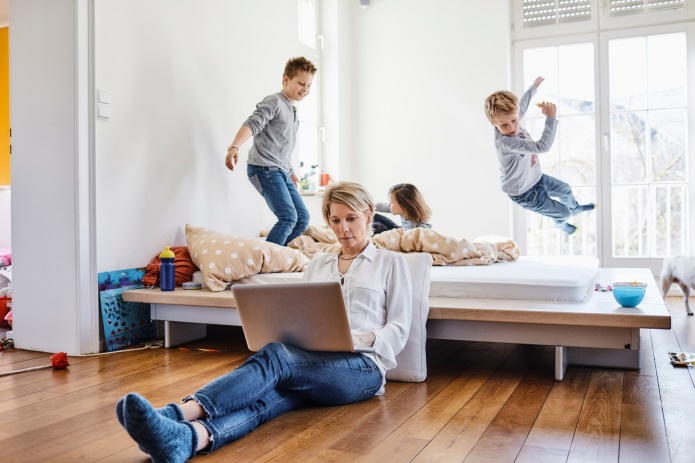 1. ДЕЛАЙТЕ ДОМАШНИЕ ДЕЛА СОВМЕСТНО С МАЛЫШОМ И ВКЛЮЧАЙТЕ В НИХ РАЗЛИЧНЫЕ ЗАДАНИЯГотовим на кухне и просим малыша помочь:Прочитай рецепт.Отмерь нужное количество продуктов.Посчитай сколько нас и накрой на стол.Отыщи нужные вещи.Перебери крупу (вспоминаем сказку про Золушку и развиваем мелкую моторику)Месим тесто.Лепим пирожки, пельмени и т. д.Даже обычная помощь в уборке развивает малыша. Он учится запоминать инструкции, действовать по плану, осваивает самоконтроль, усидчивость, стремится к достижению поставленной цели.Кроме того, действуя вместе, вы становитесь ближе ребёнку. Вы — одна команда. Вместе обсуждаете проблемы и решаете их. Отличный способ развить малыша и сделать его самостоятельнее. 2. УСТРАИВАЙТЕ СОРЕВНОВАНИЯКто лучше прочитает?Кто быстрее сосчитает?Кто красивее нарисует?Кто быстрее найдет отличия?Кто ровнее напишет? Таким образом, скучные занятия превращаются в веселую азартную игру! А дети так любят выигрывать. Используйте это качество в своих целях. Занимайтесь вместе и соревнуйтесь. Так из докучливого учителя вы превращаетесь в сильного соперника, которого обязательно надо победить. Мотивация налицо.3.РАССКАЗЫВАЙТЕ СКАЗКИЧтение сказок — отличный способ развить ребёнка, расширить его словарный запас. Сказки можно читать вместе, по очереди (по предложениям, по ролям и т.д.). Начинает взрослый, а ребёнок должен закончить. А так хочется узнать, что будет в конце. Не забудьте потом пересказать сказку. Или просто рассказывайте их друг другу.4. ЗАГАДЫВАЙТЕ ЗАГАДКИИнтересно, весело, и опять же — азартно. Загадки развивают логическое мышление, память, внимание, речь. Кроме того, ребёнок получает много новых знаний обо всем на свете. Хороший способ для развития малыша.5. ИГРАЙТЕ В НАСТОЛЬНЫЕ ИГРЫДаже самая обычная игра-ходилка — замечательный вариант для развития навыков счета. А есть и другие полезные игры. Играйте всей семьей.                    Так будет ещё интереснее.6. ИСПОЛЬЗУЙТЕ ЭФФЕКТИВНЫЕ ДЕТСКИЕ ПОСОБИЯ ДЛЯ РАЗВИТИЯ МАЛЫШАЗдесь и сказки, и загадки на логику, и специальные игры для чтения и письма, и даже настольные игры, прописи с наклейками, раскраски и т.д. Наверняка дома у каждого родителя найдется что-то наиболее интересное для Вашего ребенка.7.ГЛАВНОЕ – УДЕЛЯЙТЕ РЕБЕНКУ ВРЕМЯ!Во время карантина психологи советуют давать детям выбор в развлечениях, никакого однообразия. Малыши любят творить, поэтому можно вместе с ними придумать сказку, сделать оригами или попробовать изобразить сцену, как в театре теней.                                                                                         Главное, что советуют психологи, это уделять детям внимание.«Если вы хотите как-то провести время с ребенком, поиграть с ним, обратите внимание на свое состояние. Если вы чувствуете, что у вас есть противоречивые эмоции, усталость, злость, а, может, какая-то досада, растерянность или любые другие состояние, тогда просто уделите время себе. Почему так? Потому что ребенок моментально улавливает ваше настроение. Если он чувствует, что мама сейчас не в ресурсе, то и у ребенка меняется настроение. Ребенок может стать раздражительным или плаксивым», – считает семейный и детский психолог Екатерина Верченова. 8.ПОСЕТИТЕ ВИРТУАЛЬНЫЙ МУЗЕЙ.У музеев тоже есть предложения досуга для детей. Например, музей космонавтики запустил виртуальную программу «Не выходи из космоса». Сотрудники проводят для детей онлайн-уроки и даже предлагают побывать в виртуальной ракете.В любом случае, выбор есть. И при хорошем планировании время с ребенком можно провести весело и с возможностью чему-то научиться.Читайте, рисуйте, пишите, отгадывайте и развивайтесь!Проведите время дома полезно и интересно!Составила педагог-психолог Тимофеева М.В. на основе материалов интернет-ресурсов.